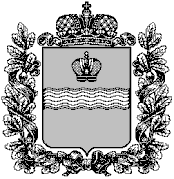 ТЕРРИТОРИАЛЬНАЯ ИЗБИРАТЕЛЬНАЯ КОМИССИЯФЕРЗИКОВСКОГО РАЙОНАРЕШЕНИЕО членах участковой избирательной комиссии № 2609 с правом решающего голоса	В соответствии с пунктом 11 статьи 29 Федерального закона «Об основных гарантиях избирательных прав и права на участие в референдуме граждан Российской Федерации», пунктом 27 Порядка формирования резерва составов участковых комиссий и назначения нового члена участковой комиссии из резерва составов участковых комиссий, утвержденного постановлением Центральной избирательной комиссии Российской Федерации от 05.12.2012г. № 152/1137-6, территориальная избирательная комиссия Ферзиковского района РЕШИЛА: 1. Назначить членом участковой избирательной комиссии № 2609 с правом решающего голоса Баранчикову Валентину Анатольевну, 1967 года рождения, библиотекаря Красногороденского  филиала МКУК муниципального района «Ферзиковский район» «Централизованная библиотечная система», предложенная для назначения Местным отделением Всероссийской политической партии «ЕДИНАЯ РОССИЯ» Ферзиковского района.2. Назначить членом участковой избирательной комиссии № 2609 с правом решающего голоса Выходова Дмитрия Михайловича, 1964 года рождения, пенсионера, предложенный для назначения собранием избирателей по месту жительства д.Красный Городок.3. Назначить членом участковой избирательной комиссии № 2609 с правом решающего голоса Гудкову Софью Николаевну, 1958 года рождения, художественный руководитель Красногороденского сельского Дома культуры МКУК муниципального района «Ферзиковский район» «Культурно-досуговое объединение», предложенная для назначения Сельской Думой сельского поселения «Деревня Красный Городок».4. Назначить членом участковой избирательной комиссии № 2609 с правом решающего голоса Никишову Антонину Константиновну, 1987 года рождения, ведущий специалист Администрации сельского поселения «Деревня Красный Городок», является муниципальным служащим, предложенная для назначения Сельской Думой сельского поселения «Деревня Красный Городок».5. Направить настоящее решение в Избирательную комиссию Калужской области и участковую избирательную комиссию № 2609.6. Разместить настоящее решение в сети «Интернет» на сайте администрации муниципального района «Ферзиковский район».Председатель территориальнойизбирательной комиссии                                              В.В. ПавловСекретарь территориальнойизбирательной комиссии                                              Ю.А. Латаева  24 августа 2015 года                                                                № 295/66-3